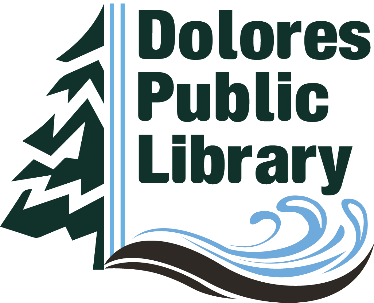 Dolores Public LibraryFinance Committee
April 8, 2024 Agenda1:00 p.m.Call to Order Acknowledge members and guests presentDiscussion and Action ItemsReview Quarterly FinancialsTopics for next Finance Committee meeting